Cardiff & Vale Learning Disability Partnership Group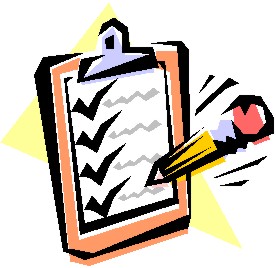 MinutesDate: 				Wednesday, 17 January 2017Time: 				1.30pm – 3.30pmLocation: 			Sbectrwm, Bwlch Road, Fairwater, CardiffPresent : Sarah Capstick, Andrew Jones, Linda Pritchard, Linda Woodley, Ron Woods, Geraldine David, Jayne Farr, Phillip Harding, Rob Larkins, Joseph Blackly, Ashleigh Harris, John CushenApologies: Denise Moriarty, Julie Reed, Ceri Meloy, Paul Richards, Joanne John, Eve WilliamsAbbreviations used: Learning Disability (LD), Learning Disability Implementation Group (LDIG), Learning Disability Partnership Group (LDPG)Welcome and opening round: Sarah welcomed everyone to the meeting.  Everyone introduced themselves.Minutes of the last meeting on the 12 October 2016Read and agree: The minutes were read and approved as accurate.Review actions from the minutes:  The following were actions from the last meeting and not covered under any other agenda item.Traffic light system : The traffic light system is being used where people with LD are accessing  healthcare  services.  The Health Inequalities workstream is being revisited by the LDIG since some aspects of the services may have lost focus, the LDIG aim to identify any shortcomings and press for improvements. Action: Jo John to keep the LDPG up dated on progress and developments in regards to the traffic light system and health InequlaitiesDewis Cymru: There is still no information on when an ‘easy read’ version will be available.  The last update was that the website developers were due to meet with Wales People First.Social Services and Wellbeing (Wales) Act 2014: There is no updates yet with regard to how the new act is impacting upon people with LD.  Action: Linda P and Sarah to follow this up with Sharon MillerIntermediate Care Fund: Eve Williams will feedback at Aprils meetingLearning Disability Partnership Group Terms of Reference - reviewAgreed that a separate representative speaking on behalf of Support/Care provider should be involved as well as a separate representative from third sector. Agreed rest of draft was OK to proceed and to be signed off once the above proviso was included.  Action: Sarah to amend 4.1 to reflect the change and the terms of reference to be taken out of draft and sent to the group.An easy read version is needed, Cardiff people First offered to produce a first draft, share with Vale People First and feedback to a future LDPG meeting. Rob Larkins would also like to be involved.  Action: Easy read version of the terms of reference to be developed by Cardiff People First with Vale People First and Rob Larkins.Membership of the LDPG and how members share information with the wider sectorLinda Woodley led a discussion that outlined the current status and mechanisms in place including a flowchart demonstrating how the LDPG fed into commissioning decisions. The Regional Partnership Board and groups that support it have been restructured to take into account changes in legislation, local health provision and various mergers. This aims to comply with Wales Government guidelines that expect more joined up working and planning.The LD Regional Partnership Board sets the direction of work for the LDIG which then has a developed work plan and has task and finish groups where relevant.  The LDPG feeds up to this as a reference group.  The LDIG are developing their priorities at the moment that build on being closer to home, the following are currently being considered; Integration, Respite, Depravation of Liberty and Mental Health measures.  The work will link fit within relevant strategies as well, such as the Day Services Strategy.A good deal of discussion ensued over how the LDPG should fit into this and what was required to make it more relevant and effective. Key issues agreed included:All participants need to demonstrate who they speak on behalf of and how that seek their respective ‘communities’ views as well as how they disseminate information to their sector.  This may involve work from the members to identify all those they need to liaise with.We need a clarity on the key topics and issues that are being consulted upon in order that each representative can gather the views of their respective members’. This might involve prioritising work strands as in the past. Many present agreed that the same key issues arose year after year and were unlikely to alter much, examples include: the need for respite, more employment opportunities, access to education and FE, appropriate daytime activities, moving into accommodation etc. This will help all partners, especially people that use services who may need more time to be consulted and feedback their considered opinions.We need clarity on how priorities are chosen-at a time when we are assured that co-production and solutions that are user led should be supported it seems that resources and funding dribble down in un-strategic and obscure ways that preclude many potential partners from having a real say.If we have clear topics to consult upon and it can be demonstrated that participants views are being acted upon we are likely to involve more stakeholder as they will be able to justify investing their time in the process.In the past we have successfully supported large and disparate consultative forums such as the LD forum and this offered an effective mechanism to involve a wider and more diverse range of partners. Sometimes this encourages new people with novel and innovative approaches to finding solutions. Tensions and conflicts of interests over how this process works and who elects to represent the forum(s) have previously been addressed and policies adopted and this approach could be resurrected.Need to use existing networks more efficiently and effectively.  Need to agree at the end of each meeting what we all need to feedback.Action: Linda W to share the key priority workstream areas from the LDIG with the LDPG prior to them being finalised, for comment by the LDPG and the wider community represented at the LDPG.Action: All members to identify who they represent and to suggest how they will engage with others that they represent at the next meeting.Action: Communication by members with other people and organisations to be added to the agenda of the next meeting by Sarah.Action: What the LDPG members will feedback to be agreed at the end of future meetings.Welsh Audit Office – Strategic commissioning of learning disability services in CardiffThe WAO are interviewing a wide range of organisations involved in services for people with learning disabilities across Cardiff (and three other Council’s). The study will involve interviews and conversations with stakeholders from across the sector in the coming weeks. It should highlight examples of good practice and effective use of resources as well as areas which could be built upon and improved. This will include procurement processes and the diversity of opportunities that have been supported across Cardiff and the other areas being studied.A concern on commissioning was raised on the quality/cost split which the group felt should be higher on quality or at least a 50/50 split.Task and Finish, EmploymentAgreed to remove this as a regular agenda item.   Engage to Change project to be invited to a future meeting.  Action: Rob L to invite them to a future meeting in 2017.Update from Council’sIntegration: A focus upon developing closer working is in hand and the Integrated health & Social care Partnership is looking at promoting more and better opportunities for suitable accommodation for people with mental health and learning disabilities.  They are also involved in agreeing and monitoring standards for all providers who offer accommodation to our population. This should ensure quality, serve as an audit of what is available and drive up quality and consistency.Respite – the Vale Council cabinet agreed to close Rhoose Road respite house and the council are looking at alternatives that include more take up of direct payments and Adult Family Placement opportunities.Intermediate Care Fund – the project is funded until end of March 2017 and has recruited staff to strengthen various ‘gateway’ support services for people with learning disabilities and complex needs. Staff employed include more speech and language therapists and transition workers, it supports people up to age 25.Cardiff Adults team- have been engaged in completing  Deprivation of Liberty applications to comply with legal requirements.Team also   moving to a new way of working that fits with the Social Services and Wellbeing (Wales) Act 2014. Staff shortages at present hindered by several staff retiring.Update from Health There has been a restructure within Aneurin Bevin Morgannwg University Health Board.  As a result there are now separate leads - one for Cardiff and one for the Vale & Bridgend.  One or both of these leads will attend future meetings to provide a health update.   Feedback from MembersCardiff People First – Involved in promoting better take-up of health checks with ICF funding (until April).  Some members are receiving training for trainers to deliver information on Rights issues- this project is time limited and groups are encouraged to book a trainer soon to avoid disappointment. Other, members have delivered training to over 500 health service students over recent months. Action: Updates on annual healthcare checks and how we can continue to promote the scheme to people to be shared at the next meeting.Parents Federation – Has commenced work on a ‘smart’ database that will enable staff to input and maintain data held for its 1,300 members more efficiently as well as share specific items of information with members via SMS or email quickly and in a focused manner. Volunteers that represent the Federation will also be able to draw upon accurate and up to date data drawn from the database that will inform them and strengthen their voice in consultations and forums that they attend. This will also aid planning and strategic decision making.Vision 21- Enjoyed a busy lead up to Christmas where social enterprises enjoyed a hectic time including outlets in Cardiff Christmas market stalls. The projects are now undergoing evaluation to see how to improve in the coming year. One project in Newport was vandalised and suffered fire damage which has caused participants a great deal of upset.Jayne Farr – Involved in an extensive data collection exercise and seeks any information on training needs and deficiencies across the county. A Cardiff & Vale regional workforce partnership is being launched soon and all are encouraged to participate in it. Also there is a managers forum being held on the 2 March 2017 where there will be information on emergency plans, falls awareness, Homecare and the Friendly Trust.Cardiff Social Services – Teams are merging and will be based at Market Road in CantonInnovate Trust - A couple of events to be held soon at the Memo in Barry (off Gladstone Road) 8th February a showing of La la Land (tickets £5) 12.00 for a 12.30 start  (carers free with HYNT pass)Also  a Valentines Event on 16th Feb 18.30-22.30 £5 per head.  A Green Days activity event calendar was also shared.GVS – Volunteering Fayre being held on the 18th January from 11am to 4pmDimensions – 2017 is Dimensions’ 10th year in Wales and they plan to hold 10 events to celebrate.C3SC – In liaison with GVS, have set up the LD Support Grant with funding from the ICF until the end of March.  Actions agreedJo John to keep the LDPG up dated on progress and developments in regards to the traffic light system.Linda P and Sarah to follow up impact on people with LD of the Social Services and Wellbeing (Wales) Act 2017 with Sharon MillerSarah to amend 4.1 to reflect the change and the terms of reference to be taken out of draft and sent to the group.Easy read version of the terms of reference to be developed by Cardiff People First with Vale People First and Rob Larkins.Linda W to share the key priority workstream areas from the LDIG with the LDPG prior to them being finalised, for comment by the LDPG and the wider community represented at the LDPG.All members to identify who they represent and to suggest how they will engage with others that they represent at the next meeting.Communication by members with other people and organisations to be added to the agenda of the next meeting by Sarah.What the LDPG members will feedback to be agreed at the end of future meetings.Rob L to invite Engage to Change to a future LDPG meeting in 2017.Cardiff People First to provide an update on annual healthcare checks and how we can continue to promote the scheme to people to be shared at the next meeting.Jayne Farr will update us on the developments of the workforce development website.Dates of future meetings2-4pm, Wednesday 12 April 20172-4pm, Wednesday 19 July 20172-4pm, Wednesday 11 October 2017